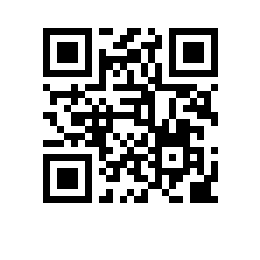 Об утверждении состава аттестационной комиссии и секретаря аттестационной комиссии на  учебный год для образовательной программы  ПРИКАЗЫВАЮ:Утвердить аттестационную комиссию и секретаря аттестационной комиссии для образовательной программы   , направления подготовки ,  Высшей школы бизнеса,  формы обучения в следующем составе:председатель – , Архипова И.П.члены комиссии:- , доцент, - , профессор, секретарь –  Первый заместитель декана            Д.Л. Волков